Publicado en Madrid el 08/01/2019 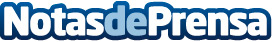 Madrid Aloja se moviliza con la campaña de Madrid para Todos a favor de las Viviendas de Uso Turístico La asociación de vecinos, propietarios y gestores de viviendas de uso turístico (VUT), Madrid Aloja, se moviliza a través de la campaña de Madrid Para Todos a favor del alquiler vacacional con carteles irónicos para deshacer los mitos relativos a las VUT en Madrid. La publicidad estará presente en varios barrios de Madrid desde el pasado 20 de diciembre hasta el 13 de eneroDatos de contacto:Clara Gómez653 324 073Nota de prensa publicada en: https://www.notasdeprensa.es/madrid-aloja-se-moviliza-con-la-campana-de Categorias: Inmobiliaria Marketing Madrid Turismo http://www.notasdeprensa.es